Song: CaliforniaArtist: Phantom Planet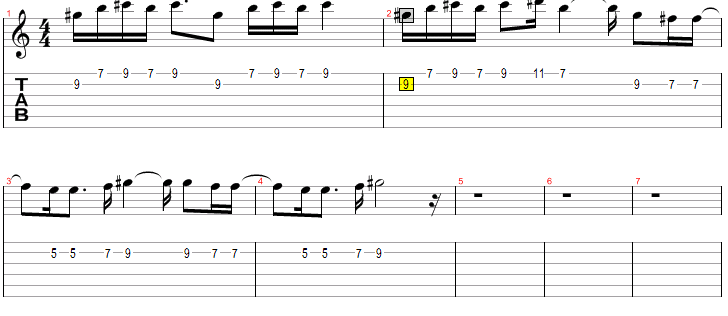 C#mWe've been on the runDriving in the sun                    A   ELooking out for number 1      A            ECalifornia here we come              A            Right back where we          Estarted from C#mHustlers grab your guns Your shadow weighs a ton                A  E Driving down the 101        A           ECalifornia here we come              A                ERight back where we started from           E A   Californiaaaaaaaaaaaaa !          E          A Here we cooooooooooome! C#mOn the stereo Listen as we go                  A      ENothing's gonna stop me now      A            ECalifornia here we come              A              ERight back where we started from C#mPedal to the floor Thinkin' of the roar              A       EGotta get us to the show      A              ECalifornia here we come             A                 ERight back where we started from          E    ACaliforniaaaaaaaaaaaaa!          E    AHere we coooooooooome! 